OBJEDNÁVKA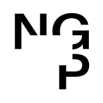 Doklad OJE - 2011v		ODBĚRATEL - fakturační adresaNárodní galerie v PrazeStaroměstské náměstí 12110 15 Praha 1Zřízena zákonem č.148/1949 Sb., o Národní galerii v PrazeČíslo objednávky 2011/2022DODAVATELARTEX ART SERVICES s.r.o. Bělomlýnská 57/13 196 00 Praha-Čakovice  Česká republikaRazítko a podpis 	Dle § 6 odst.1 zákona c. 340/2015 Sb. o registru smluv nabývá objednávka s předmětem plnění vyšší než hodnota 50.000,- Kč bez DPH účinnosti až uveřejněním (včetně jejího písemného potvrzení) v registru smluv. Uveřejnění provede objednatel.Žádáme obratem o zaslání akceptace (potrvrzení) objednávky.Datum:Platné elektronické podpisy:17.08.2022 07:42:49 - XXXXXXXXXXXXX - příkazce operace18.08.2022 11:02:27 - XXXXXXXXXXXXXXX - správce rozpočtuIČ 00023281	DIČ CZ00023281Typ Příspěvková organizaceIČ 28526147	DIČ CZ28526147IČ 00023281	DIČ CZ00023281Typ Příspěvková organizaceDatum vystavení       16.08.2022     Číslo jednací IČ 00023281	DIČ CZ00023281Typ Příspěvková organizaceSmlouva	OBJEDNÁVKAIČ 00023281	DIČ CZ00023281Typ Příspěvková organizacePožadujeme :IČ 00023281	DIČ CZ00023281Typ Příspěvková organizaceTermín dodání	01.08.2022 - 31.12.2022IČ 00023281	DIČ CZ00023281Typ Příspěvková organizaceZpůsob dopravyIČ 00023281	DIČ CZ00023281Typ Příspěvková organizaceZpůsob platby	Platebním příkazemIČ 00023281	DIČ CZ00023281Typ Příspěvková organizaceSplatnost faktury 30 dnůObjednáváme u Vás transport uměleckých děl do Paříže do Centre Pompidou. Vyzvednutí děl v NGP - Veletržním paláci s předstihem. Transport má být doručen do Paříže v termínu 28. 9. 2022Objednáváme u Vás transport uměleckých děl do Paříže do Centre Pompidou. Vyzvednutí děl v NGP - Veletržním paláci s předstihem. Transport má být doručen do Paříže v termínu 28. 9. 2022Položka	Množství MJ	%DPH	Cena bez DPH/MJ	DPH/MJ	Celkem s DPHPoložka	Množství MJ	%DPH	Cena bez DPH/MJ	DPH/MJ	Celkem s DPHPARIS - MOVE - Artex - Transport	1.00	21	77 100.00	16 191.00	93 291.00uměleckých dělPARIS - MOVE - Artex - Transport	1.00	21	77 100.00	16 191.00	93 291.00uměleckých dělVystavil(a)XXXXXXXXXXXXXXXXPřibližná celková cena	93 291.00 Kč